Observations and Inferences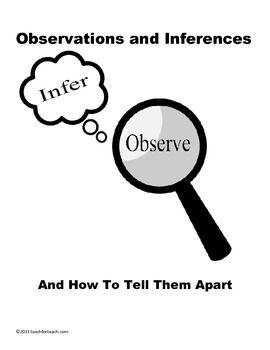 Science 10										Name:                                                               BLK:       /10OBJECTOBSERVATIONSWords that describe the objectINFERENCESIe:  Where might the object come from?  Possible uses?  Etc.QUESTIONS YOU HAVE ABOUT THE OBJECT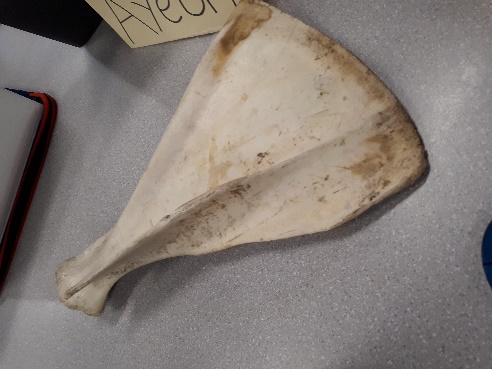 The bone is very thin and flat it is a joint of some sort there is still some sort of debris on it from when it was alive it is from a rather large animal it is not prehistoric it could be some sort of fin of perhaps a dolphin or shark what animal is this bone from how old is it is this a land or water animal? 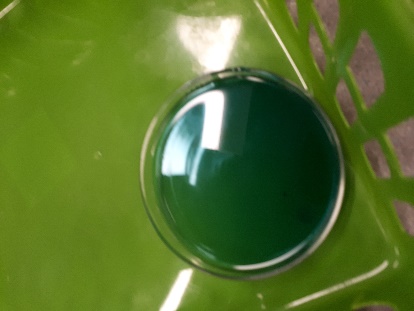 it is a greenish blueish thick liquid it smells like some sort of soap it is laundry detergent it comes from a larger bottle or container it could be a dish soap what brand is it what different things can it be used for what exact scent is it made to smell like 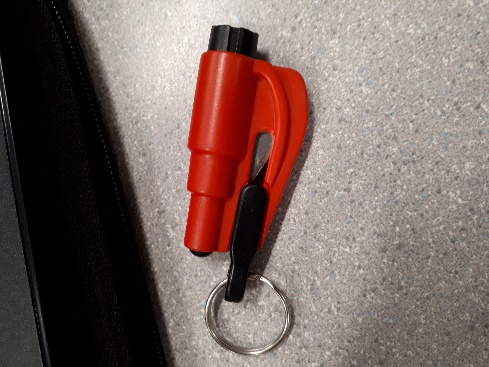 it is black and red with a blade which is restricted from being used by some sort of safety guard it has a button on the top that you can press in it could be used to cut something in perhaps in a survival situation you keep it with you on like your key chain  the blade pops out when you press the button what happens when you press the button on the top of it? What type of material can you cut with the blade (is it heavy duty or for things like thread?)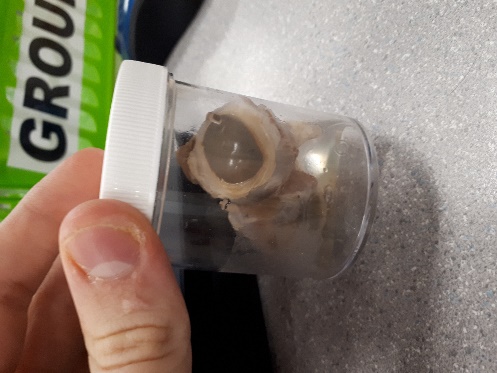 It is the eyes of a larger animal It is not fresh it has been kept in the container for a long time It is very discolored from when it was fresh It is from a large animal like a cow or a deer The eyes were harvested after the animal was already kill or diedIt is preserved in some way  Is the white stuff on the outside of the eye fat? What is the process of harvesting the eyes Observations/Inferences Assignment AssessmentName:  _____________________Ex:  Excellent          VG:  Very Good          G:  Good          S:  Satisfactory    IN:  Improvement is neededObservations/Inferences Assignment AssessmentName:  _____________________Ex:  Excellent          VG:  Very Good          G:  Good          S:  Satisfactory    IN:  Improvement is neededObservations/Inferences Assignment AssessmentName:  _____________________Ex:  Excellent          VG:  Very Good          G:  Good          S:  Satisfactory    IN:  Improvement is neededObservations/Inferences Assignment AssessmentName:  _____________________Ex:  Excellent          VG:  Very Good          G:  Good          S:  Satisfactory    IN:  Improvement is neededObservations/Inferences Assignment AssessmentName:  _____________________Ex:  Excellent          VG:  Very Good          G:  Good          S:  Satisfactory    IN:  Improvement is neededObservations/Inferences Assignment AssessmentName:  _____________________Ex:  Excellent          VG:  Very Good          G:  Good          S:  Satisfactory    IN:  Improvement is neededCriteriaINSGVGExThe following is includedAll 4 Images included Observations:A minimum of 5 detailed observations madeInferences:Thoughtful and logical inferences madeQuestions:2 thoughtful and logical questions madeSpelling/grammarAssignment was completed on time 